La langue de rédaction des travaux et de soutenance de l’HDR est le français,sauf exceptions justifiées.En application de l’article L121-3 du code de l’éducation, modifié par la loi du 22 juillet 2013, « la langue de l'enseignement, des examens et concours, ainsi que des thèses et mémoires dans les établissements publics et privés d'enseignement est le français. Des exceptions peuvent être justifiées […] ».
Le choix d'une autre langue de rédaction des travaux d’HDR que le français, constitue une exception qui doit être justifiée et faire l'objet d'un accord préalable du Président de l’université._______________________________________________________________________________________________________________________________N° Étudiant |__|__|__|__|__|__|__|__|NOM : - - - - - - - - - - - - - - - - - - - - - - - - - - - - - - - - - - - - - - - - - - - - - - - - - - - - - - - - - - - - - - - - - - -        NOM D’USAGE : - - - - - - - - - - - - - - - - - - - - - - (Nom de naissance)  PRÉNOM : - - - - - - - - - - - - - - - - - - - - - - - - - - - - - -- - - - - -  Courriel  : - - - - - - - - - - - - - - - - - - - - - - - - - - - - - - - - - - - - - - - - - Tél :  - - - - - - - - - - - -Date de la soutenance : - - - - - - - - - - - - - - - - - - - -Soutenance de l’HDR en anglais : 	 oui 		 nonRédaction de l’HDR en anglais : 	 oui 		 nonQuand l’autorisation de rédaction en langue anglaise est accordée :-les travaux d’HDR doivent inclure 20 à 30 pages de synthèse, rédigées en français, mettant en évidence les enjeux et les apports des travaux.- le titre de l’HDR est en anglais sur la page de couverture du manuscrit des travaux :- - - - - - - - - - - - - - - - - - - - - - - - - - - - - - - - - - - - - - - - - - - - - - - - - - - - - - - - - - - - - - - - - -- - - - - - - - - - - - - - - - - - - - - - - - - - - - - - - - - - - - - - - - - - - - - - - - - - - - - - - - - - - - - - -- - - - - - - - - - - - - - - - - - - - - - - - - - - - - - - - - - - - - - - - - - - - - - - - - - - - - - - - - - - - - - -- - - - -- - - - -- - - - -- - - - -- - - - -- - - - -- - - - Demande dument motivée du candidat à l’HDRAvis du Garant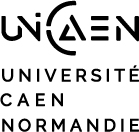 Demande dérogatoire d’autorisation de rédaction et/ou de soutenance en vue de l’obtention du diplôme d’HDR en anglais A déposer au Pôle formation doctorale/DRI 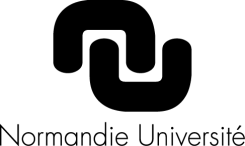 Le garantNom, Prénom :Date :Signature :Le directeur de composante ou le directeur de l’unité de rechercheNom de la composante ou de l’unité de recherche :Nom, Prénom :Date :Signature :Le candidat à l’HDRNom, Prénom :Date :Signature Décision du Président de l’Université de Caen Normandie Accordée                                 RefuséeDate :Signature :                                                       Lamri ADOUIDécision du Président de l’Université de Caen Normandie Accordée                                 RefuséeDate :Signature :                                                       Lamri ADOUIDécision du Président de l’Université de Caen Normandie Accordée                                 RefuséeDate :Signature :                                                       Lamri ADOUI